Chonbuk National UniversityThe Feeling Korea 2015The Feeling Korea program guide book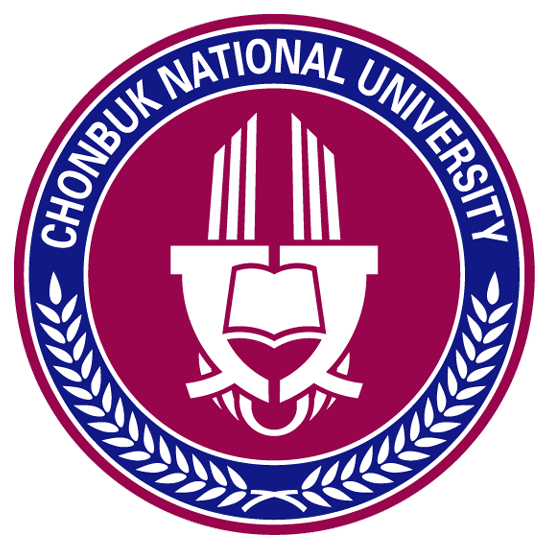 Office of International CooperationBaekjedaero 567, Jeonju, Jeonbuk54896 South KoreaTel: +82-63-270-2248Fax: +82-63-270-22091. The Feeling Korea ProgramA. IntroductionThe Feeling Korea program that has lasted since 2002, was initiated by the thoughts of how to let foreigners learn about Korean culture in an interesting and amusing way. International students who will be visiting our university for their vacation will experience various types of Korean culture through Korean language classes, Korean cultural experience program, cultural exchange between university students, experiencing traditional Korean culture and Korean popular culture that led to the so called Korean Wave.B. Schedule Feeling Korea program is divided into general-type and specialized-type. The first and the third period are general-type and the second period is specialized-type.-1st & 3rd : General The program in the schedule is subject to change.Field Trip is Optional  (extra charge)-2nd : SpecializedThe program in the schedule is subject to change.Field Trip is Optional  (extra charge)Special Cultural Experience programC. Fee- Original Fee: $ 400 - Scholarship for the partner university: $350- The fee must be prepaid when applying for the program and the receipt must be submitted with the application documents. Any commission occurred when depositing the tuition fee must be covered by the students. - This fee Includes tuition, dormitory, meal fee but excludes flight and transportation fee.Bank Account Return PolicyRefund available if cancelled before the starting date of program.Any Commission occurred related to cancellation will be deducted from the refund.2. FlightA. Booking For a smooth procedur, please book the flight that arrives in Korea in the morning and that departs from Korea in the afternoon.B. ArrivalWe do not offer an airport pick-up service; students are responsible for traveling to Jeonju upon their arrival in Korea. We highly recommend students take the airport limousine bus service to Jeonju which runs from both Incheon and Gimpo. Information on which bus to take and how to purchase tickets is available at the airport information desk in several languages, including English. The limousine bus service to Jeonju departs from Exit 9C and costs approximately 31,000 won and will take you to the Jeonju Core hotel. We will offer pick-up service from the Jeonju Core Hotel or from the Jeonju Bus Terminal. Also, participating students must inform their flight schedule in order to have pick-up services.  However, We cannot offer the transportation for pick you up. We will help students move to Chonbuk National University by Taxi. It will cost less than 10,000 won. If you need to communicate with the taxi driver you may show him/her the following message to request Chonbuk University as your destination.“전북대학교로 가고 싶어요. 전북대학교 기숙사로 가주세요”Map of Limousine Bus Stop at Incheon Airport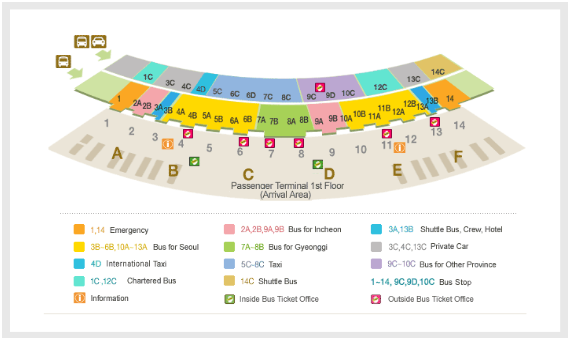 3. Campus Life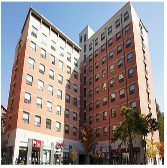 A. HousingAll students will stay at Cham-bit Residence Hall during the program. Cham-bit has an enforced curfew policy; students are expected to have returned to the dormitory before 11:50pm. Students will be issued with an electronic key on arrival which will allow them access to the residence hall. A student using the key to access the building between 11:50pm and 4am will receive a mark against their name, in addition to the marks given for misuse of the dormitory access key, random roll calls will be performed after 11:50pm and students not present for roll call will receive extra marks. Excessive marks will result in that student’s dormitory privileges being revoked, that student would then be expected to find other accommodation. And in the room you must take off shoes.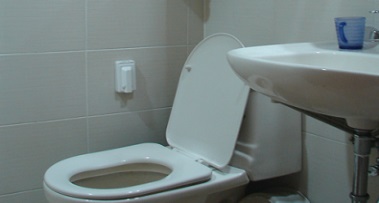 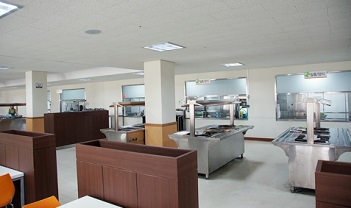 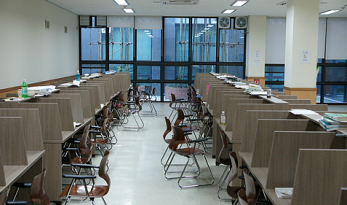 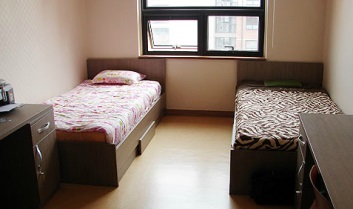 Check-in Students will be provided with an electronic access card from the maintenance office (located in the basement of the 3rd Cham-bit building) before moving in. The Feeling Korea staffs will be at the lobby to help you check-in.InstructionsStudents are responsible for the care of rooms and equipment. The University provides no cleaning service in student dormitory rooms. Charges will be made for damages to, unauthorized use of, or alterations to rooms, equipment or buildings and for special cleaning necessitated by improper care of rooms.MealsMeals will be provided in the cafeteria beneath the 2nd Cham-bit building for students displaying an electronic access key.MealtimesFurnitureDesk, chair, closet, bed, air conditioner and toiletWIFIWifi is not available inside the dormitory so please bring your own router if you want to use the internet. In case of laptop, if you bring the LAN line, you can use the internet immediately.Personal Items required when moving inToiletries, transformer, a pair of slippers (you must not enter the corridor with bathroom shoes), personal goods. The dormitory room does not have a phone, so if in need of a phone, please bring or purchase your own. Curfew and Sleep-outStudents must return to the residence hall by 23:50. The sleep-out form at the assistant's office must be filled out before 23:00 on that day. If students want to stay out for more than 5 days, they must fill out the application form and submit it to the deputy director and get permission for it. If not, the students will be penalized. Regular roll call can occur more than twice a week by the assistant or the manager of each floor. Special roll calls can occur by the director or head of the administration office, if necessary. Roll call is done randomly after 23:50 and all residents must take part in order to avoid penalty points. However, they may receive exemption if they have prior consent. Dormitory Check-OutDate: 2015.1.23(Sat), 2015.2.6(Sat), 2015.2.27(Sat)Time: 6:00am ~ 11:00amStudents are to make sure that their rooms are cleaned with any rubbish and all items having been removed before leaving. Every student will have their rooms inspected as part of the check-out process. If the room, furniture or fittings are damaged or any items lost, the student must report to the maintenance office to replace or reimburse the university for it. All students in a room are liable to share the cost of compensation for any damages or losses that room incurs.B. CBNU FacilitiesLibraries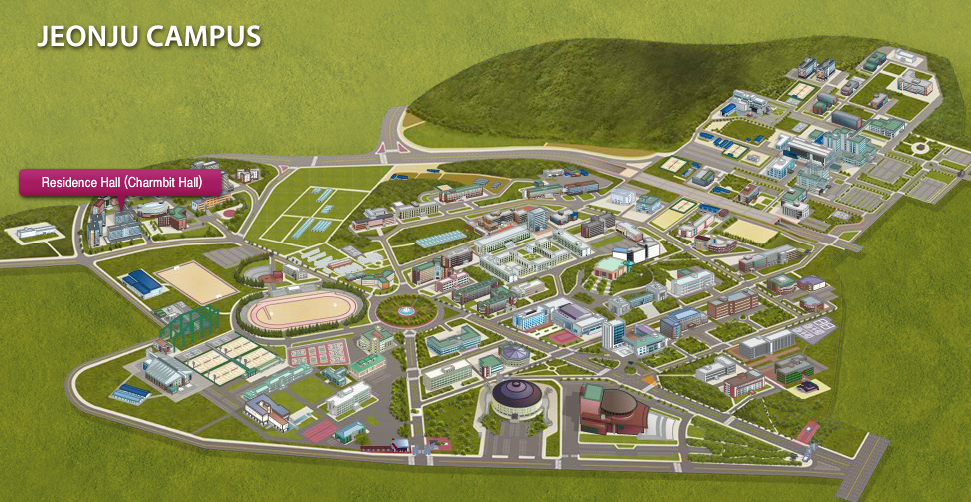 Chonbuk National University has two main libraries; The Central Library, Which holds more than one million books and four thousand titles of scientific journals, and the Annex to the Central Library. In addition there are also specialized libraries such as Learning Library, Law School Library, Medical Library, and Dentistry Library. Other FacilitiesChonbuk National University has many facilities available to students; there are various shops, cafes, restaurants and vending machines located around campus as well as a bookstore and post office. An ATM which accepts foreign bank cards is located just off the campus; across the street from the Lotteria fast food restaurant, which is outside of the old gate. Shinhan Bank in Gaeksa (about 10 minutes by bus) also has an ATM that accepts foreign bank cards.4. Contact UsThe Office of International Cooperation is located on the 2nd floor of No. 1-10 BuildingWe are always here to help you. Office Hours 9:00am ~ 6:00pm (lunch 12:00pm~1:00pm)DATEDATEMorning (09:00 - 12:00)Afternoon (14:00 - 17:00)1stweekMonWelcoming Ceremony & OrientationCampus Dule-trail tour1stweekTueKorean classesMaking pottery1stweekWedKorean classesVisiting industrial complex1stweekThuKorean classesExperiencing traditional clothes Han-bok1stweekFriKorean classesField Trip (Temple stay) Extra charge : around $301stweekSatField TripⅠ(Temple stay)Field TripⅠ(Temple stay)1stweekSunFree TimeFree Time2ndweekMonField Trip (Amusement park, Everland) Extra charge : lunchField Trip (Amusement park, Everland) Extra charge : lunch2ndweekTueKorean classesMaking Traditional paper fan2ndweekWedKorean classesExperiencing traditional Music2ndweekThuKorean classesMaking Bibimbap (Korean Traditional Food)2ndweekFriKorean classesCompletion ceremony & closing event2ndweekSatLeave Dormitory & Depart Individually (Volunteers will guide to Airport Limousine bus)Leave Dormitory & Depart Individually (Volunteers will guide to Airport Limousine bus)DATEDATEMorning (10:00 - 12:00)Afternoon (14:30 - 17:30)1stweekMonWelcoming Ceremony & OrientationCampus Dule-trail tour1stweekTueKorean classesMaking Bibimbap & pottery1stweekWedKorean classesVisiting industrial complex1stweekThuField Trip (Amusement park) Extra charge : lunchField Trip (Amusement park) Extra charge : lunch1stweekFriField Trip (Temple stay) Extra charge : around $30Field Trip (Temple stay) Extra charge : around $301stweekSatField TripⅡ (Temple stay)Field TripⅡ (Temple stay)1stweekSunFree TimeFree Time2ndweekMonKorean classesSpecial Culture Experience program2ndweekTueKorean classes (09:00-12:00)Special Culture Experience program2ndweekWedKorean classesSpecial Culture Experience program2ndweekThuKorean classesSpecial Culture Experience program2ndweekFriKorean classesCompletion ceremony & closing event2ndweekSatLeave Dormitory & Depart Individually (Volunteers will guide to Airport Limousine bus)Leave Dormitory & Depart Individually (Volunteers will guide to Airport Limousine bus)Taekwondo Class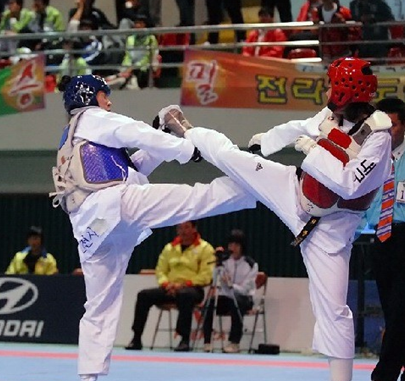 Korean dance Class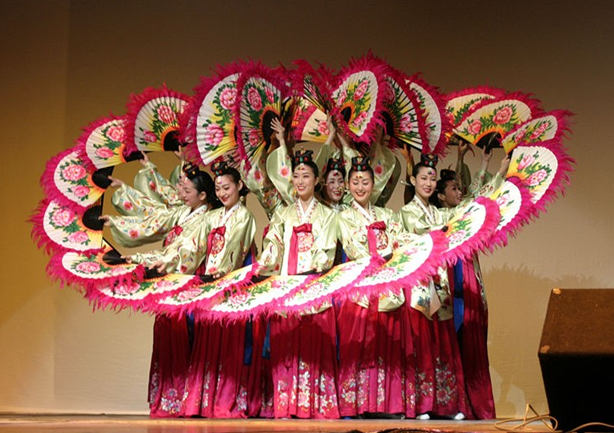 Traditional Korean Music Class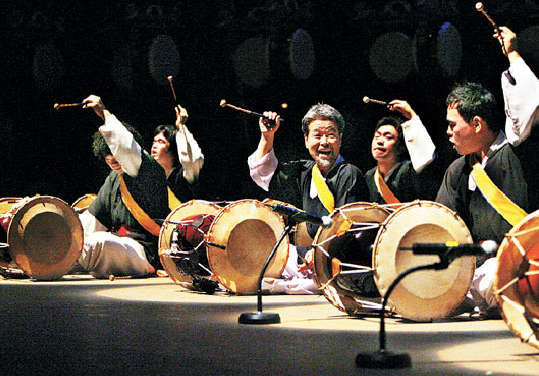 After Overview of three programs, Students can choose the program, however, class with small number of students may be closedAfter Overview of three programs, Students can choose the program, however, class with small number of students may be closedAfter Overview of three programs, Students can choose the program, however, class with small number of students may be closedBank Name: THE JEONBUK BANK, LTD. SEOUL, KOREASwift Code : JEONKRSEBranch Code : 529Beneficiary’s Name: CHONBUK NATIONAL UNIVERSITY INTERNATIONAL AFFAIR OFFICEBene’s A/C No. : 529-83-0316715※ On a bank form, please select “OUR”, instead of BNE, under the section, Details of Charges. The final amount for a student wired to our bank account must be equal to $350. Days Days Days Mon ~ FriSatSunBreakfast7:30am ~ 9:00am 7:30am ~ 9:00am 7:30am ~ 9:00am Lunch12:00am ~ 1:30pm12:00am ~ 1:30pm12:00am ~ 1:30pmDinner5:30pm~7:00pm5:30pm~6:30pm5:30pm~7:00pmTime Time Time Mon ~ FriSatSunHot water6:30am ~ 9:30am, 9:00pm ~ 12:00am6:30am ~ 9:30am, 9:00pm ~ 12:00am6:30am ~ 9:30am, 9:00pm ~ 12:00amAir conditioningEach room has its own air conditioning system;students are able to control the electric boilerEach room has its own air conditioning system;students are able to control the electric boilerEach room has its own air conditioning system;students are able to control the electric boilerTitleNameTelEmailCoordinatorSeulki Park82-63-270-2248Feelingkorea@chonbuk.ac.kr